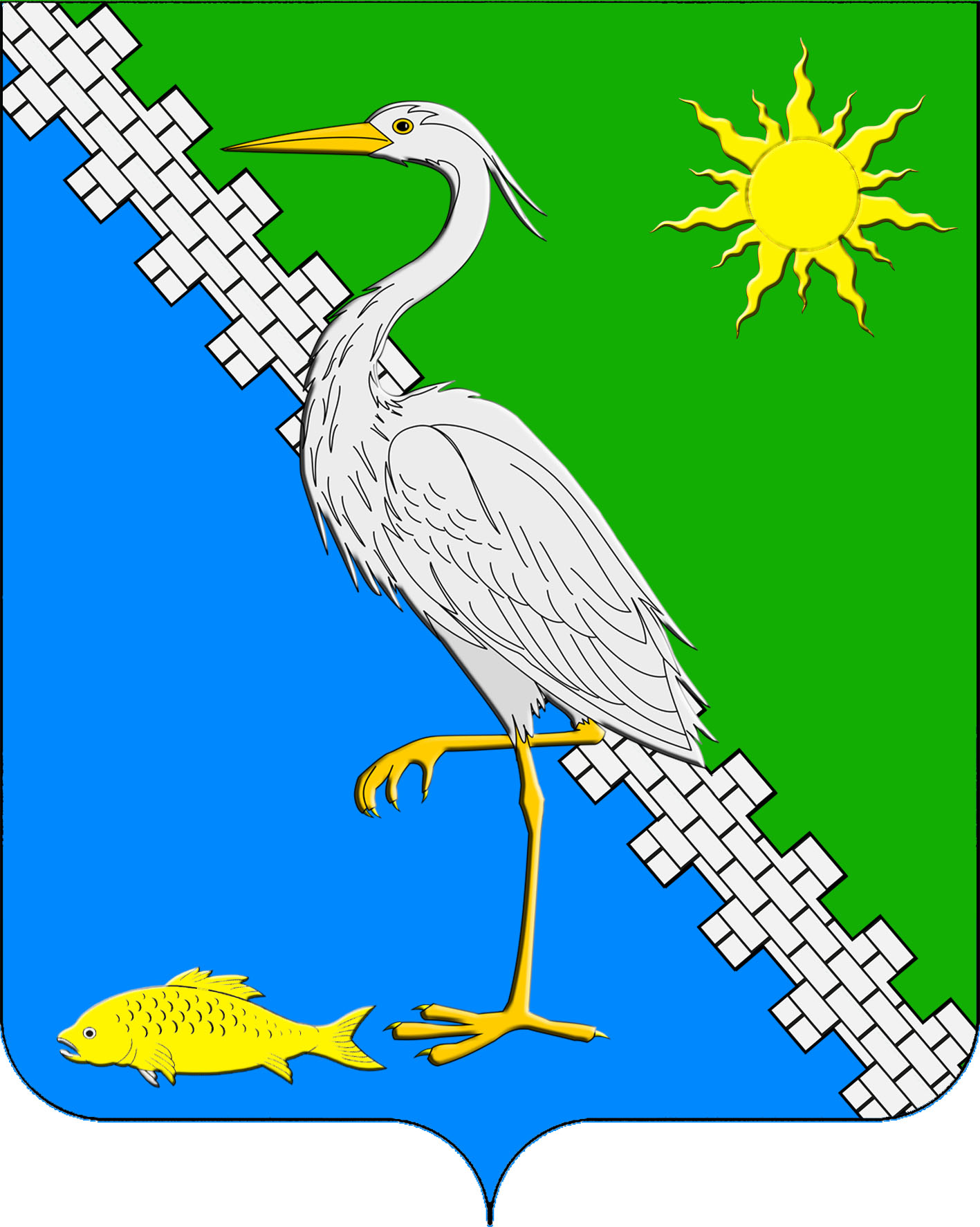 АДМИНИСТРАЦИЯ ЮЖНОГО СЕЛЬСКОГО ПОСЕЛЕНИЯ КРЫМСКОГО РАЙОНАПОСТАНОВЛЕНИЕот 11.04.2022									   №  37поселок ЮжныйО принятии отчета по исполнению бюджета  Южного сельского поселения Крымского района за 1квартал  2022 годаНа основании ст. 9 Бюджетного кодекса Российской Федерации, ст. 15 Федерального Закона от 6 октября 2003 г. № 131-ФЗ «Об общих принципах организации местного самоуправления в Российской Федерации», пункт 2, пункт 3, статьи 28 Закона Краснодарского края «О местном самоуправлении в Краснодарском крае», (в редакции закона № 7173-КЗ от 07 июня 2004 года), руководствуясь Уставом Южного сельского поселения Крымского района, п о с т а н о в л я ю:1. Утвердить отчет администрации Южного сельского поселения Крымского района по исполнению бюджета Южного сельского поселения за 1 квартал 2022года  по доходам в сумме 7338,3 тыс. руб., по расходам    4911,7 тыс. руб.,дефицит местного бюджета в сумме -2426,6 тыс. руб.,согласно приложений.2. Ведущему специалисту администрации Южного сельского поселения Крымского  района (Маркина) обнародовать настоящее постановление в средствах массовой информации и разместить на официальном сайте администрации Южного сельского поселения Крымского  района в сети Интернет.3. Постановление вступает в силу со дня его опубликования.Глава Южного сельского поселенияКрымского района                                                      А.А. Ниниев                  Приложение № 1к постановлению администрацииЮжного сельского поселенияКрымского района от 11.04.2022 № 37Специалист 1 категории администрацииЮжного сельского поселенияКрымского района                                                                  Т.Б. ГусейноваПриложение № 2к постановлению администрацииЮжного сельского поселенияКрымского района    от 11.04.2022 № 37Ведомственная структура расходов  бюджетаЮжного сельского поселения за 1 квартал 2022 года(тыс.рублей)Специалист 1 категории администрацииЮжного сельского поселенияКрымского района                                                                                             Т.Б. Гусейнова                     Приложение № 3к постановлению администрацииЮжного сельского поселенияКрымского района   от 11.04.2022 № 37Специалист 1 категории администрацииЮжного сельского поселенияКрымского района                                                                                             Т.Б. ГусейноваПоступление доходов в местный бюджет  Южного сельского  поселенияКрымского района за 1 квартал  2022 годаПоступление доходов в местный бюджет  Южного сельского  поселенияКрымского района за 1 квартал  2022 годаПоступление доходов в местный бюджет  Южного сельского  поселенияКрымского района за 1 квартал  2022 годаПоступление доходов в местный бюджет  Южного сельского  поселенияКрымского района за 1 квартал  2022 годаПоступление доходов в местный бюджет  Южного сельского  поселенияКрымского района за 1 квартал  2022 годаПоступление доходов в местный бюджет  Южного сельского  поселенияКрымского района за 1 квартал  2022 годаПоступление доходов в местный бюджет  Южного сельского  поселенияКрымского района за 1 квартал  2022 годаПоступление доходов в местный бюджет  Южного сельского  поселенияКрымского района за 1 квартал  2022 годаПоступление доходов в местный бюджет  Южного сельского  поселенияКрымского района за 1 квартал  2022 годаКодКодКодНаименование доходовНаименование доходовНаименование доходовУтвержденоИсполненоНе исполненоНе исполнено1112223455000100000000000000000001000000000000000000010000000000000000ДоходыДоходыДоходы27542,27288,4-20253,8-20253,8182101020000100001101821010200001000011018210102000010000110Налог на доходы физических лицНалог на доходы физических лицНалог на доходы физических лиц6800,01933,9-4866,1-4866,1182105030100100001101821050301001000011018210503010010000110Единый сельскохозяйственный налогЕдиный сельскохозяйственный налогЕдиный сельскохозяйственный налог1800,01302,6-497,4-497,4100103022300100001101001030224001000011010010302250010000110100103022600100001101001030223001000011010010302240010000110100103022500100001101001030226001000011010010302230010000110100103022400100001101001030225001000011010010302260010000110Доходы от уплаты акцизов на нефтепродукты, производимые на территории Российской Федерации, подлежащие распределению между бюджетами субъектов Российской Федерации и местными бюджетами с учётом установленных дифференцированных нормативов отчислений в местные бюджетыДоходы от уплаты акцизов на нефтепродукты, производимые на территории Российской Федерации, подлежащие распределению между бюджетами субъектов Российской Федерации и местными бюджетами с учётом установленных дифференцированных нормативов отчислений в местные бюджетыДоходы от уплаты акцизов на нефтепродукты, производимые на территории Российской Федерации, подлежащие распределению между бюджетами субъектов Российской Федерации и местными бюджетами с учётом установленных дифференцированных нормативов отчислений в местные бюджеты2755,2710,6-2044,6-2044,6182106010301000001101821060103010000011018210601030100000110Налог на имущество физических лицНалог на имущество физических лицНалог на имущество физических лиц1400,01328,8-71,2-71,2182106060000000001101821060600000000011018210606000000000110Земельный налогЗемельный налогЗемельный налог14110,01965,4-12144,6-12144,6992111050351000001209921110503510000012099211105035100000120Доходы от сдачи в аренду имущества, находящегося в муниципальной собственностиДоходы от сдачи в аренду имущества, находящегося в муниципальной собственностиДоходы от сдачи в аренду имущества, находящегося в муниципальной собственности677,047,1-629,9-629,9000200000000000000000002000000000000000000020000000000000000Безвозмездные поступленияБезвозмездные поступленияБезвозмездные поступления349,849,9-299,9-299,9992202351181000001509922023511810000015099220235118100000150 Субвенции бюджетам субъектов Российской Федерации и муниципальных образований Субвенции бюджетам субъектов Российской Федерации и муниципальных образований Субвенции бюджетам субъектов Российской Федерации и муниципальных образований246,049,9-196,1-196,1992202300241000001509922023002410000015099220230024100000150Субвенции на осуществление полномочий по содержанию административной комиссииСубвенции на осуществление полномочий по содержанию административной комиссииСубвенции на осуществление полномочий по содержанию административной комиссии3,80-3,8-3,8992207050301000001509922070503010000015099220705030100000150Прочие безвозмездные поступления в бюджеты сельских поселенийПрочие безвозмездные поступления в бюджеты сельских поселенийПрочие безвозмездные поступления в бюджеты сельских поселений100,00-100,0-100,0Всего доходовВсего доходовВсего доходов27892,07338,3-20553,9-20553,9№ п/пНаименованиеВедРзПРКЦСРКВРУтвержденоИсполненоНе исполненоАдминистрация Южного сельского поселения Крымского района27892,0 4911,722980,31Общегосударственные вопросы9920165021720,54723,7Функционирование высшего должностного лица муниципального образования9920102611,0176,8434,2Обеспечение  деятельности высшего органа исполнительной  и представительной  власти  в  поселении 99201025010000000611,0176,8434,2Высшее должностное лицо  99201025010000190611,0176,8434,2Расходы на  обеспечение функций органов местного самоуправления  99201025010000190611,0176,8434,2Расходы на выплаты персоналу в целях обеспечения  выполнения функций государственными    (муниципальными) органами, казенными учреждениями99201025010000190100611,0176,8434,2Функционирование высших  органов  исполнительной  власти  местных администраций99201044566,8991,63575,2Обеспечение деятельности администрации муниципального образования 992010451000000004566,8991,63575,2Обеспечение  функционирования администрации муниципального образования 992010451100000004566,8991,63575,2Расходы  на обеспечение функций органов местного самоуправления 992010451100001904566,8991,63575,2Расходы на выплаты персоналу в целях обеспечения  выполнения функций государственными   (муниципальными) органами,  казенными  учреждениями992010451100001901003088,5824,72263,8Закупка  товаров, работ и услуг для  муниципальных нужд992010451100001902001454,5166,81287,7Иные бюджетные ассигнования 9920104511000019080020,00,020,0Образование и организация деятельности административных комиссий 99201046700000003,803,8Выполнение  функций  государственными  органами (органами местного самоуправления)992010467300000003,803,8Осуществление  отдельных полномочий Краснодарского края на  образование  и организацию деятельности  административных комиссий 992010467300601902003,803,8Резервные фонды992011150050Финансовое обеспечение непредвиденных расходов 9920111513000000050050Резервные фонды  администрации  Южного сельского поселения Крымского района 9920111513002059050050Иные бюджетные ассигнования 9920111513002059080050050Другие общегосударственные  вопросы99201131275,1110,31164,8Муниципальная программа "Муниципальная политика и развитие гражданского общества в Южном сельском поселении Крымского района "99201131600000000228,00,0228,0Совершенствование механизмов управления  развитием  Южного сельского поселения Крымского района99201131620000000228,00,0228,0Реализация мероприятий  поддержки  деятельности территориального общественного самоуправления на территории Южного сельского поселения Крымского района99201131620200000228,00,0228,0Закупка товаров, работ и услуг для муниципальных нужд9920113162021003020010,0010,0Социальное обеспечение и иные выплаты населению99201131620210030300168,00,0168,0Оплата членских взносов в Ассоциацию муниципальных образований9920113162021092050,0050,0Закупка товаров, работ и услуг для муниципальных нужд9920113162021092020050,0050,0Муниципальная программа «Развитие информационного общества Южного сельского поселения Крымского района» 99201132300000000470,60,0470,6Развитие, эксплуатация  и обслуживание  информационно-коммуникационных технологий администрации Южного сельского  поселения Крымского района 99201132320000000470,60,0470,6Мероприятия по информатизации администрации Южного сельского поселения Крымского района 99201132320110130470,60,0470,6Закупка  товаров, работ и услуг для муниципальных нужд99201132320110130200470,60,0470,6Обеспечение деятельности администрации муниципального образования99201135100000000376,527,1349,4Реализация муниципальных функций, связанных с муниципальным управлением99201135140000000376,527,1349,4Прочие обязательства муниципального образования99201135140029010200351,027,1323,9Иные бюджетные ассигнования992011351400290108005,50,05,5Исполнение судебных актов9920113514010000020,00,020,0Прочие обязательства муниципального образования9920113514010000020,00,020,0Иные бюджетные ассигнования9920113514010000080020,00,020,0Управление имуществом муниципального образования99201135200000000200,083,2116,8Мероприятия в рамках регулирования прав собственности земельных участков Крымского района99201135210100000100,00,0100,0Оценка недвижимости, признание прав и регулирование отношений по государственной и муниципальной собственности99201135210120310100,00,0100,0Закупка  товаров, работ и услуг для муниципальных нужд99201135210120310200100,00,0100,0Мероприятия в рамках регулирования прав собственности  объектов муниципального имущества Крымского района99201135210200000100,083,2016,8Оценка недвижимости, признание прав и регулирование отношений по государственной и муниципальной собственности99201135210220310100,083,2016,8Закупка  товаров, работ и услуг для муниципальных нужд99201135210220310200100,083,2016,82Национальная оборона 99202246,049,9196,1Мобилизационная и вневойсковая подготовка 9920203246,049,9196,1Управление муниципальными финансами99202036700000000246,049,9196,1Поддержка устойчивого исполнения бюджетов 99202036730000000246,049,9196,1Осуществление первичного воинского учета на территориях, где отсутствуют военные комиссариаты99202036730051180246,049,9196,1Расходы на выплаты персоналу  в целях обеспечения выполнения функций государственными (муниципальными) органами, казенными учреждениями   99202036730051180100246,049,9196,13Национальная безопасность и правоохранительная деятельность99203122,00,0122,0Защита населения и территории от чрезвычайных ситуаций природного и техногенного характера, гражданская оборона992031071,00,071,0Муниципальная программа "Обеспечение безопасности населения Южного сельского поселения Крымского района 9920310090000000071,00,071,0Мероприятия по предупреждению и ликвидации чрезвычайных ситуаций, стихийных бедствий и их последствий9920310091000000039,00,039,0Предупреждение и ликвидация последствий чрезвычайных  ситуаций и стихийных бедствий, природного  и техногенного  характера9920310091011054039,00,039,0Закупка товаров, работ и услуг для муниципальных нужд9920310091011054020039,00,039,0Пожарная безопасность9920310092000000032,00,032,0Мероприятия по пожарной безопасности9920310092011028032,00,032,0Закупка товаров, работ и услуг для муниципальных нужд9920310092011028020032,00,032,0Другие вопросы в области национальной безопасности  и правоохранительной деятельности992031451,00,051,0Укрепление правопорядка, профилактики правонарушений, усиление борьбы с преступностью в Южного сельского поселения Крымского района9920314094000000045,00,045,0Повышение эффективности мер, направленных на обеспечение общественной безопасности, укреплению правопорядка и профилактики нарушений9920314094010000045,00,045,0Мероприятия по укреплению правопорядка, профилактика правонарушений, усиление борьбы с преступностью9920314094010956045,00,045,0Закупка товаров, работ и услуг для муниципальных нужд9920314094010956020010,00,010,0Социальное обеспечение и иные выплаты населению9920314094010956030035,00,035,0Профилактика терроризма и экстремизма992031409500000006,006,0Повышение инженерно-технической защищенности социально-значимых объектов, а также информационно-пропагандистское сопровождение антитеррористической деятельности на территории района992031409501000006,006,0Мероприятия по профилактике терроризма и экстремизма992031409501101106,006,0Закупка товаров, работ и услуг для муниципальных нужд992031409501101102006,006,04Национальная экономика992042920,2456,42463,8Дорожное хозяйство                (дорожные фонды)99204092755,2407,42347,8 Муниципальная программа "Комплексное и устойчивое развитие Южного сельского поселения Крымского района в сфере строительства, архитектуры и дорожного хозяйства "992040906000000002755,2407,42347,8Ремонт и содержание автомобильных дорог местного значения992040906200000002755,2407,42347,8Финансовое обеспечение мероприятий по увеличению протяженности и содержанию автомобильных дорог местного значения992040906201000002755,2407,42347,8Мероприятия в области дорожного хозяйства992040906201103402755,2407,42347,8Закупка товаров, работ и услуг для муниципальных нужд992040906201103402002755,2407,42347,8Другие вопросы в области национальной экономики9920412165,049,0116,0Муниципальная программа "Комплексное и устойчивое развитие Южного сельского поселения Крымского района в сфере строительства, архитектуры и дорожного хозяйства "9920412060000000095,049,046,0 Мероприятия   в области архитектуры, строительства и  градостроительства9920412064001033095,049,046,0Закупка товаров, работ и услуг для муниципальных нужд9920412064001033020070,049,021,0Мероприятия по землеустройству и землепользованию 9920412064001102025,00,025,0Закупка товаров, работ и услуг для муниципальных нужд9920412064001102020025,00,025,0Муниципальная программа "Экономическое развитие и инновационная экономика в Южном сельском поселении Крымского района "9920412141010000070,0070,0Муниципальная  поддержка малого и среднего предпринимательства в   поселении9920412141000000070,0070,0Развитие системы финансовой поддержки субъектов малого и среднего предпринимательства9920412141011004070,0070,0Закупка товаров, работ и услуг для муниципальных нужд9920412141011004020070,0070,05Жилищно-коммунальное хозяйство992056825,91591,65234,1Жилищное хозяйство 992050113,20,013,2Муниципальная программа "Развитие жилищно-коммунального хозяйства Южного сельского поселения Крымского района "9920501060000000013,20,013,2Развитие жилищного хозяйства 9920501061000000013,20,013,2Мероприяти по капитальному ремонту жилищного фонда9920501061001035013,20,013,2Закупка товаров, работ и услуг для муниципальных нужд99205010610010350 20013,20,013,2Коммунальное хозяйство99205023418,0596,62821,4Муниципальная программа "Развитие жилищно-коммунального хозяйства Южного сельского поселения Крымского района "992050213000000001700,0279,11420,9Развитие водоснабжения99205021310000000600,00600,0Проведение комплекса мероприятий по модернизации, строительству, реконструкции и ремонту объектов водоснабжения99205021310100000600,00600,0Поддержка коммунального хозяйства по водоснабжению99205021310110770600,00600,0Закупка товаров, работ и услуг для муниципальных нужд99205021310110770200600,00600,0Развитие водоотведения992050213200000001100,0279,1820,9Проведение комплекса мероприятий по модернизации, строительству, реконструкции и ремонту объектов водоотведения992050213202000001100,0279,1820,9Поддержка коммунального хозяйства по водоотведению992050213202107701100,0279,1820,9Закупка товаров, работ и услуг для муниципальных нужд99205021320210770200370,0279,190,9Капитальные вложения в объекты недвижимого имущества государственной (муниципальной) собственности99205021320210770400730,00,0730,0Муниципальная программа "Развитие топливно-энергетического комплекса Южного сельского поселения Крымского района "992050225000000001700,0299,51400,5Газификация поселений Крымского района992050225200000001700,0299,51400,5Комплексное развитие газификации населенных пунктов поселений Крымского района992050225201000001700,0299,51400,5Строительство объектов социального и производственного комплексов, в том числе объектов общегражданского назначения, жилья, инфраструктуры992050225201115801700,0299,51400,5Закупка товаров, работ и услуг для муниципальных нужд99205022520111580200200,00,0200,0Капитальные вложения в объекты недвижимого имущества муниципальной собственности992050225201115804001500,0299,51200,5Непрограммные расходы органов местного самоуправления9920502990000000018,018,00,0Поддержка коммунального хозяйства9920502990001077018,018,00,0Межбюджетные трансферты9920502990001077050018,018,00,0Благоустройство 99205033394,7995,02399,7Благоустройство населенных пунктов 992050319200000003394,7995,02399,7Повышение  уровня  благоустройства населенных пунктов Южного сельского поселения Крымского района992050319201000003394,7995,02399,7Реализация мероприятий по инициативным проектам99205031920102950300,00300,0Закупка товаров, работ и услуг для муниципальных нужд99205031920102950200300,00300,0Мероприятия по уличному  освещению населенных пунктов 99205031920110370700,0482,6217,4Закупка товаров, работ и услуг для муниципальных нужд99205031920110370200700,0482,6217,4Мероприятия  по озеленению  населенных пунктов  992050319201103801394,7354,01040,7Закупка товаров, работ и услуг для муниципальных нужд992050319201103802001394,7354,01040,7Прочее благоустройство 992050319201103901000,0158,3841,7Закупка товаров, работ и услуг для муниципальных нужд992050319201103902001000,0158,3841,76Образование99207495,059,0436,0Молодежная политика и   оздоровление детей9920707495,059,0436,0Муниципальная программа "Молодежь Южного сельского поселения Крымского района "99207071500000000495,059,0436,0Мероприятия по реализации  государственной молодежной политики в Южном сельском поселении Крымского района 99207071510000000495,059,0436,0Организационное обеспечение реализации мероприятий муниципальной программы «Молодежь Южного сельского поселения»99207071510110000495,059,0436,0Мероприятия по работе с молодежью99207071510110900495,059,0436,0Закупка товаров, работ и услуг для муниципальных нужд99207071510110900200495,059,0436,07Культура и кинематография 992088800,01264,17535,9Культура99208018800,01264,17535,9Муниципальная программа«Развитие культуры  Южного сельского поселения Крымского района»9920810000000008800,01264,17535,9КультураКрымского района99208011010000000920,00,0920,0Мероприятия по культуреКрымского района99208011010109810650,00,0650,0Закупка товаров, работ и услуг для муниципальных нужд99208011010109810200650,00,0650,0Воссоздание объектов культурного наследия культового назначения (памятников истории и культуры) народов Российской Федерации, расположенных на территории района9920801101011029030,00,030,0Закупка товаров, работ и услуг для муниципальных нужд9920801101011029020030,00,030,0Расходы на оплату коммунальных услуг работникам муниципальных учреждений, проживающим и работающим в сельской местности99208011010110820240,00,0240,0Закупка товаров, работ и услуг для муниципальных нужд99208011010110820200240,00,0240,0Совершенствование деятельности муниципальных учреждений отрасли «Культура,  искусство и кинематография»992080110200000006306,4982,55323,9Расходы на обеспечение деятельности (оказание услуг) муниципальных учреждений992080110202005906306,4982,55323,9Расходы на выплаты персоналу в целях обеспечения выполнения функций государственными (муниципальными) органами, казенными учреждениями, органами управления государственными внебюджетными фондами992080110202005901004833,0664,74168,3Закупка товаров, работ и услуг для муниципальных нужд992080110202005902001407,9317,91090,0Иные бюджетные ассигнования9920801102020059080065,50,065,5Библиотеки99208011573,6281,61292,0Совершенствование деятельности муниципальных учреждений по организации библиотечного обслуживания  населения992080110300000001573,6281,61292,0Организация библиотечного обслуживания населения 992080110303000001573,6281,61292,0Расходы на обеспечение деятельности (оказание услуг) муниципальных учреждений 992080110303005901573,6281,61292,0Расходы на выплаты персоналу в целях обеспечения выполнения функций государственными (муниципальными) органами, казенными учреждениями, органами управления государственными внебюджетными фондами992080110303005901001371,0255,61115,4Закупка товаров, работ и услуг для муниципальных нужд99208011030300590200187,626,0161,6Иные бюджетные ассигнования9920801103030059080015,00,015,08Социальная политика99210605,0164,1440,9Пенсионное обеспечение населения9921001590,0164,1425,9Развитие мер социальной поддержки отдельных категорий граждан99210010310000000590,0164,1425,9Дополнительное материальное обеспечение к пенсии99210010310040010590,0164,1425,9Социальное обеспечение и иные выплаты населению99210010310040010300590,0164,1425,9Социальное обеспечение населения992100315,0015,0Реализация мероприятий по проведению социально-значимых мероприятий для социально-незащищенных категорий граждан9921003031001000015,0015,0Социальное обеспечение и иные выплаты населению9921001031001017030015,0015,09Физическая культура и спорт992111085,013,01072,0Физическая культура  9921101185,013,0172,0Муниципальная программа "Развитие  физической культуры и массового спорта в Южном сельском поселении Крымского района "99211011200000000185,013,0172,0Развитие физической культуры и массового спорта 99211011210000000185,013,0172,0Физическое воспитание и физическое развитие граждан посредством организации и проведения (участия) физкультурных мероприятий и массовых спортивных мероприятий 99211011210100000185,013,0172,0Реализация  мероприятий в области спорта и физической культуры 99211011210110670185,013,0172,0Закупка товаров, работ и услуг для муниципальных нужд  99211011210110670200185,013,0172,0Массовый спорт9921102900,00,0900,0Муниципальная программа "Развитие  физической культуры и массового спорта в Южном сельском поселении Крымского района "99211021200000000900,00,0900,0Развитие спортивных сооружений99211021230000000Развитие спортивных сооружений99211021230110340900,00,0900,0Капитальные вложения в объекты государственной (муниципальной) собственности99211021230110340400900,00,0900,010Средства массовой информации 99212290,035,0255,0Другие вопросы в области средств массовой информации9921204290,035,0255,0Муниципальная программа Южного сельского поселения Крымского района "Развитие информационного общества"99212042300000000290,035,0255,0Информационное обеспечение и сопровождение 99212042310000000290,035,0255,0Обеспечение информирования граждан  о деятельности органов  государственной власти и социально-политических событиях  в муниципальном образовании 99212042310010260290,035,0255,0 Закупка товаров, работ и услуг для муниципальных нужд  99212042310010260200290,035,0255,0Источники внутреннего финансирования дефицита бюджета Южного сельского поселения Крымского района в 2022годуКодНаименование групп, подгрупп, статей, подстатей, элементов, программ (подпрограмм), кодов экономической классификации источников внутреннего финансирования дефицита бюджетаСумма2022 годтыс.руб.123Источники внутреннего финансирования дефицита бюджета, всего-2426,6в том числе00001050000000000000Изменение остатков средств на счетах по учету средств бюджета000001050000050000510Увеличение остатков средств на счетах по учету средств бюджета-7338,300001050200050000510Увеличение  прочих остатков средств на счетах по учету средств бюджета-7338,300001050201050000510Увеличение  прочих остатков денежных средств  бюджета  поселения-7338,399201050201050000510Увеличение  прочих остатков денежных средств  бюджета поселения-7338,300001050000050000610Уменьшение остатков средств на счетах по учету средств бюджета4911,700001050200050000610Уменьшение  прочих остатков средств на счетах по учету средств бюджета4911,700001050201050000610Уменьшение  прочих остатков денежных средств  бюджета поселения4911,799201050201050000610Уменьшение  прочих остатков денежных средств  бюджета поселения4911,7